от 16.12.2021 № 239-ПКг. ЕкатеринбургОб установлении региональному оператору по обращению с твердыми коммунальными отходами Екатеринбургскому муниципальному унитарному предприятию «Специализированная автобаза» (город Екатеринбург) долгосрочных параметров регулирования, устанавливаемых на долгосрочный период регулирования для формирования единых тарифов на услугу регионального оператора по обращению с твердыми коммунальными отходами, с использованием метода индексации установленных тарифов 
и долгосрочных единых тарифов на услугу регионального оператора 
по обращению с твердыми коммунальными отходами, оказываемую потребителям Свердловской области, с использованием метода индексации установленных тарифов на основе долгосрочных параметров регулирования, на 2022–2026 годыВ соответствии с Федеральным законом от 24 июня 1998 года № 89-ФЗ 
«Об отходах производства и потребления», постановлениями Правительства Российской Федерации от 16.05.2016 № 424 «Об утверждении порядка разработки, утверждения и корректировки инвестиционных и производственных программ в области обращения с твердыми коммунальными отходами, в том числе порядка определения плановых и фактических значений показателей эффективности объектов обработки, обезвреживания, захоронения твердых коммунальных отходов, а также осуществления контроля за реализацией инвестиционных и производственных программ» и от 30.05.2016 № 484 
«О ценообразовании в области обращения с твердыми коммунальными отходами», приказом Федеральной антимонопольной службы от 21.11.2016 
№ 1638/16 «Об утверждении Методических указаний по расчету регулируемых тарифов в области обращения с твердыми коммунальными отходами» и Указом Губернатора Свердловской области от 13.11.2010 № 1067-УГ «Об утверждении Положения о Региональной энергетической комиссии Свердловской области» Региональная энергетическая комиссия Свердловской области ПОСТАНОВЛЯЕТ:1. Установить региональному оператору по обращению с твердыми коммунальными отходами Екатеринбургскому муниципальному унитарному предприятию «Специализированная автобаза» (город Екатеринбург) долгосрочные параметры регулирования, устанавливаемые на долгосрочный период регулирования для формирования единых тарифов на услугу регионального оператора по обращению с твердыми коммунальными отходами 
с использованием метода индексации установленных тарифов, на 2022–2026 годы согласно приложению № 1.2. Установить региональному оператору по обращению с твердыми коммунальными отходами Екатеринбургскому муниципальному унитарному предприятию «Специализированная автобаза» (город Екатеринбург) долгосрочные единые тарифы на услугу регионального оператора по обращению с твердыми коммунальными отходами с использованием метода индексации установленных тарифов на основе долгосрочных параметров регулирования 
на период с 01.01.2022 по 31.12.2026 включительно с календарной разбивкой согласно приложению № 2.Установленные настоящим постановлением тарифы являются предельными.3. Контроль за исполнением настоящего постановления возложить 
на заместителя председателя Региональной энергетической комиссии Свердловской области М.Б. Соболя.4. Настоящее постановление вступает в силу с 1 января 2022 года.5. Настоящее постановление опубликовать на Официальном интернет-портале правовой информации Свердловской области» (www.pravo.gov66.ru).Исполняющий обязанности председателяРегиональной энергетической комиссии Свердловской области                                                                                А.Ю. ОбуховПриложение № 1к постановлениюРЭК Свердловской областиот 16.12.2021 № 239-ПКДолгосрочные параметры регулирования, устанавливаемые региональному оператору Екатеринбургскому муниципальному унитарному предприятию «Специализированная автобаза» (город Екатеринбург) на долгосрочный период регулирования для формирования единых тарифов на услугу регионального оператора по обращению с твердыми коммунальными отходами с использованием метода индексации установленных тарифов,на 2022–2026 годыПриложение № 2к постановлениюРЭК Свердловской областиот 16.12.2021 № 239-ПКДолгосрочные тарифы регионального оператора Екатеринбургское муниципальное унитарное предприятие «Специализированная автобаза» 
(город Екатеринбург) на услугу регионального оператора по обращению 
с твердыми коммунальными отходами на 2022–2026 годыПОСТАНОВЛЕНИЕ№ п/пНаименование регулируемой организацииГодБазовый уровень операционных расходовИндекс эффективности операционных расходовУдельный расход энергетических ресурсов№ п/пНаименование регулируемой организацииГодтыс. руб.%%1.Екатеринбургское муниципальное унитарное предприятие «Специализированная автобаза»20223 629 501,35   x01.Екатеринбургское муниципальное унитарное предприятие «Специализированная автобаза»2023–2026x 1 0 № п/пНаименование регулируемой организацииВид тарифаПериод действия тарифаТариф, руб./куб. мТариф, руб./куб. м№ п/пНаименование регулируемой организацииВид тарифаПериод действия тарифабез НДСс учетом НДС (тарифы указаны для всех категорий потребителей, включая категорию «Население») <*>1234561.Административно-производственное объединение – 3 (Восточное)Административно-производственное объединение – 3 (Восточное)Административно-производственное объединение – 3 (Восточное)Административно-производственное объединение – 3 (Восточное)Административно-производственное объединение – 3 (Восточное)1.1.Екатеринбургское муниципальное унитарное предприятие «Специализированная автобаза»Единый тариф на услугу регионального оператора по обращению с твердыми коммунальными отходамис 01.01.2022 по 30.06.2022497,79597,351.1.Екатеринбургское муниципальное унитарное предприятие «Специализированная автобаза»Единый тариф на услугу регионального оператора по обращению с твердыми коммунальными отходамис 01.07.2022 по 31.12.2022507,26608,711.1.Екатеринбургское муниципальное унитарное предприятие «Специализированная автобаза»Единый тариф на услугу регионального оператора по обращению с твердыми коммунальными отходамис 01.01.2023 по 30.06.2023507,26608,711.1.Екатеринбургское муниципальное унитарное предприятие «Специализированная автобаза»Единый тариф на услугу регионального оператора по обращению с твердыми коммунальными отходамис 01.07.2023 по 31.12.2023531,07   637,281.1.Екатеринбургское муниципальное унитарное предприятие «Специализированная автобаза»Единый тариф на услугу регионального оператора по обращению с твердыми коммунальными отходамис 01.01.2024 по 30.06.2024531,07   637,281.1.Екатеринбургское муниципальное унитарное предприятие «Специализированная автобаза»Единый тариф на услугу регионального оператора по обращению с твердыми коммунальными отходамис 01.07.2024 по 31.12.2024552,28   662,741.1.Екатеринбургское муниципальное унитарное предприятие «Специализированная автобаза»Единый тариф на услугу регионального оператора по обращению с твердыми коммунальными отходамис 01.01.2025 по 30.06.2025552,28   662,741.1.Екатеринбургское муниципальное унитарное предприятие «Специализированная автобаза»Единый тариф на услугу регионального оператора по обращению с твердыми коммунальными отходамис 01.07.2025 по 31.12.2025585,44   702,531.1.Екатеринбургское муниципальное унитарное предприятие «Специализированная автобаза»Единый тариф на услугу регионального оператора по обращению с твердыми коммунальными отходамис 01.01.2026 по 30.06.2026585,44   702,531.1.Екатеринбургское муниципальное унитарное предприятие «Специализированная автобаза»Единый тариф на услугу регионального оператора по обращению с твердыми коммунальными отходамис 01.07.2026 по 31.12.2026624,39   749,27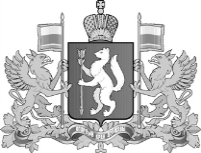 